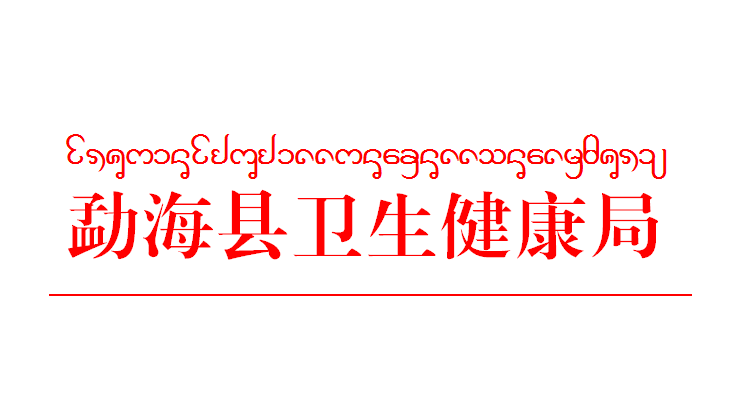                               A类                                                            公开海卫健函〔2023〕159号关于政协勐海县十五届二次会议第29号提案的答复黄云锋委员：您提出的《关于提高乡村医生能力及工资待遇              的提案》已收悉，现答复如下：  近年来，勐海县卫生健康局高度重视基层医疗卫生服务能力建设，结合健康扶贫、乡村振兴等工作，不断改善村卫生室基础设施，不断提高乡村医生能力，乡村医生待遇得到有效保障。一、不断提升乡村医生整体素质（一）提升乡村医生学历和执业能力。以乡村医生执业医师化为目标，积极引导和鼓励乡村医生通过继续教育提升学历，积极引导参加医师资格考试，提升乡村医生职业能力。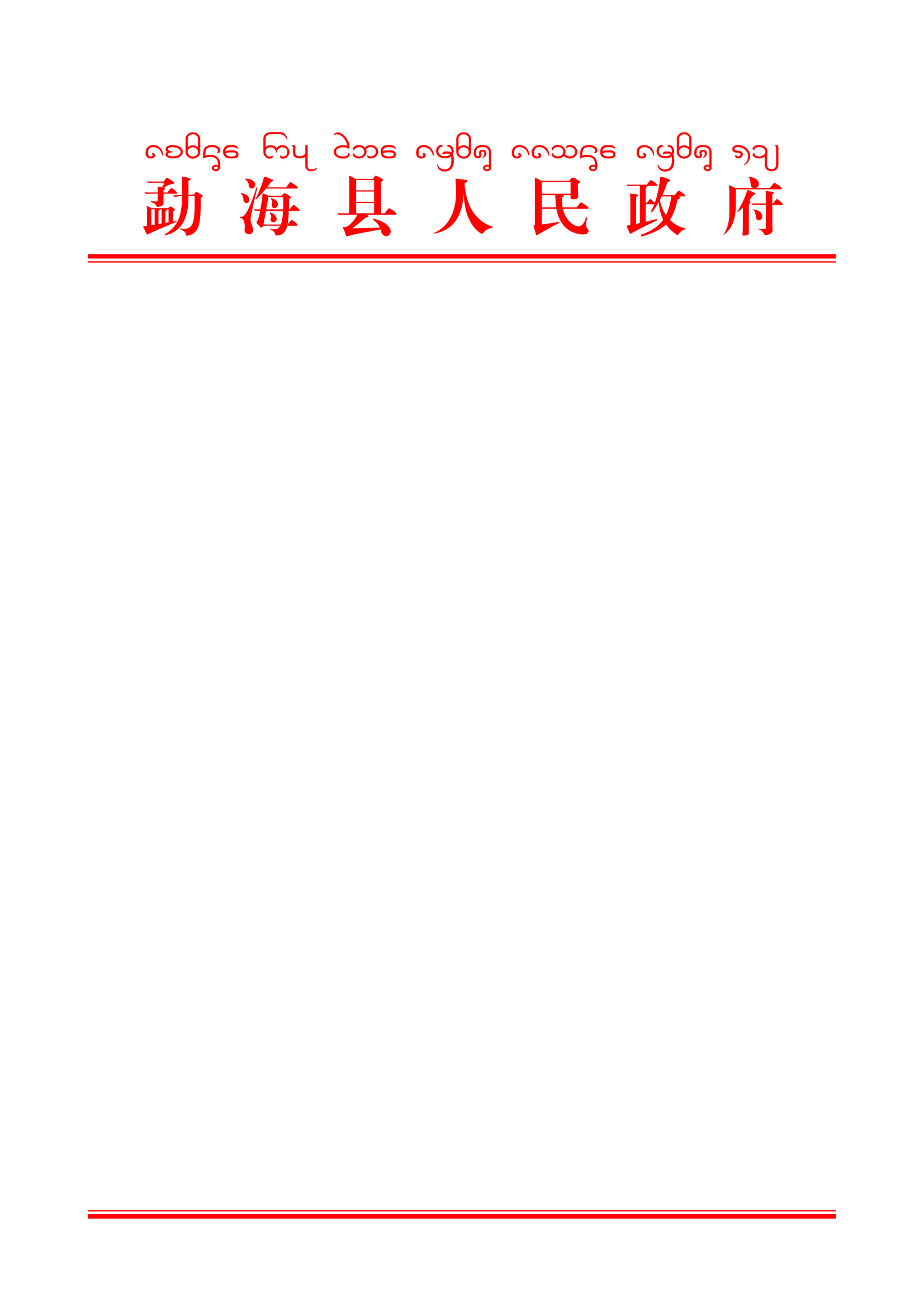 截至目前，乡村医生具有大学本科学历1人，专科学历18人，具有执业（助理）医师资格12人。（二）加强乡村医生业务知识培训。以业务培训、基层卫生人才能力提升培训等方式，对在岗乡村医生进行基本医疗、基本公共卫生、中医药等业务知识规范化培训，全面提升乡村医生整体素质。2023年累计培训乡村医生1829人次。二、不断优化村卫生室就医环境依托健康扶贫、乡村振兴、边境小康村建设等项目，加大村卫生室投入力度，加强村卫生室标准化建设，不断完善村卫生室设施设备，不断拓展乡村医生业务，改善群众就医环境和就医体验，不断提升乡村医生业务收入。目前也在多方争取资金逐步改善老旧村卫生室，比如：勐往乡曼允村卫室新建项目已向州卫生健康委申报。截至目前，全县标准化建设行政村卫生室84个。三、认真落实乡村医生待遇保障政策认真落实乡村卫生各项补助政策，及时拨付乡村医生定额补助、基本公共卫生服务项目补助、基本药物制度补助等，乡村医生待遇得到不断改善。2023年，拨付乡村医生基本公共卫生服务项目补助资金407.73万元，拨付基本药物补助资金165万元，拨付每月定额补助资金86.18万元，为在岗乡村医生缴纳3000元/年标准的养老保险。在下一步工作中，勐海县卫生健康局将严格落实乡村医生现有补助政策，通过拓展乡村医生业务、建立完善绩效考核机制等方式，体现乡村医生“多劳多得，优绩优酬”。同时，积极协调相关部门，争取政策支持，推动乡村医生身份转变。感谢您对卫生健康工作的关心和支持。联系人及电话： 李秋艳  5122445            勐海县卫生健康局                                  2023年9月12日抄送：县政府办公室，县政协提案委，勐往乡人民政府。 